Monthly Meeting NotesJanuary 26th, 2023Beaverhead Trails CoalitionBTC board members present: Dan Downey, president; Ed Mooney, vice-president; Joyce Connors, treasurer; Pam Laursen, secretary; Alan Weltzein; Dan Pence; BTC guests present: Craig Simonsen; Larry Skiles; Pat Carrick; Cory Birkenbuel; Michael Mhoon; Josh FairchildsBTC Executive Director present: Bre SmithCall Meeting to Order:Ed called the meeting to order.Review/Approve Minutes from the December 15th, 2022 meeting. Minutes were approved.Election of Board Members:2 board positions are open. Joyce and Alan.  Ed asked for nominations. Both were nominated and re-elected to the board.  All in favor.Treasurer’s Report: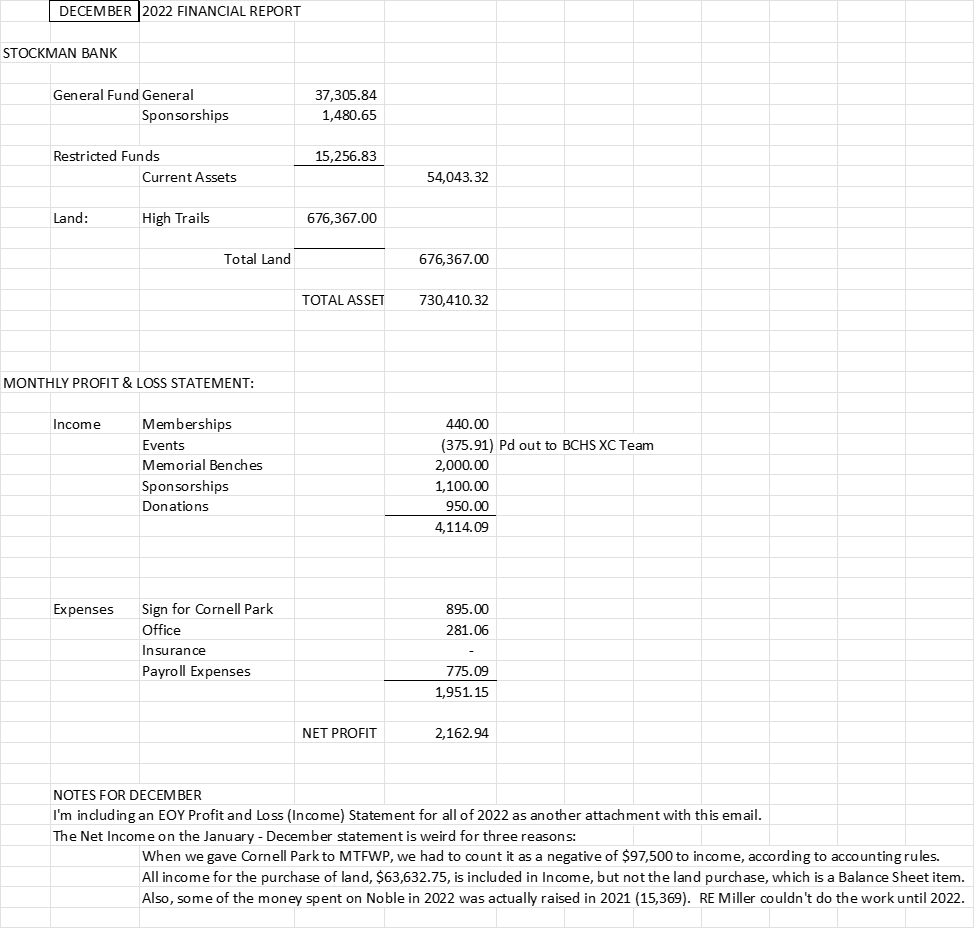 Grants Update:Great Harvest submitted (Noble).Steele Reese LOI has been submitted (Fence).Look at Transportation Alternatives grant opportunity (State).Sloan Foundation for future discussion.Murdoch Foundation for future discussion.High Stakes (Bre will submit for operations).Committee Reports:High Trails:Sent a letter to Ben Pauley. Joyce suggested that in the spring BOD go out to new land and look where a trail can go. Cory B. talked about the Climb the M Trail Run to be held on April 23 sponsored by Montana Running Company. He is asking permission to use the trails. He submitted the land use paperwork already. Josh Fairchilds, ED SWMT Mountain Bike Association attended. Talked about trail development and assisting us with new trail development. They have access to grants that might interest us.  TSP grant could be investigated.In-Town Trails:Noble sign is almost finished. Need to select a date for sign installation. It will replace the current sign. We will set a date at the next meeting. A traffic study has been authorized at the Noble/Hwy 41 crossing. Dan has the name of a contact person. We are currently monitoring the Chapman and Atlantic Street crossing as well. The Normal Street bridge feasibility study has been done. Estimated $71,500 for the bridge replacement. The bridge has already been removed.  Also concerning Park Street improvements: The city is planning to put down millings on the north side.Celine talked with Lori Cannady at the library about signs in town for stories. It is a new project for the library.  The BOD are onboard with it.Discussion and Board Actions:Election of officers:Treasurer: Joyce. All were in favor.President: Dan. All were in favor.V-President: Ed. All were in favor.Secretary: Pam. All were in favor.Approved United Way application (feasibility study for new trailhead). Pronghorn Pursuit race is the 2nd project. All in favor.Approved moving forward with grant applications for Normal Street Bridge. However, this is only a yes if they don’t interfere with grant applications for the High Trails fence. Grant sources need to be different. Ed moves to search for grants for Normal Street bridge. All in favor. Approved.Joyce suggested creating a finance committee. Joyce will further define this and bring it to the next meeting.Climb the M land use: approved.  We need to check the land use agreement for parking policies during events (Celine). Ed moves to change the policy, if needed, to exclude parking during racing events involving activities at the trailhead. Alan 2nd. All in Favor.Other items not on the agenda. Bre is resigning as ED as of March 31, 2023.AdjournmentNext general/board meeting will be February 16, 2023.